LĨNH VỰC THỂ DỤC THỂ THAO(Quyết định số 330/QĐ-UBND ngày 01/3/2023 của Chủ tịch UBND tỉnh Lạng Sơn)1. Công nhận Câu lạc bộ thể thao cơ sở	a) Trình tự thực hiện	1. Tiếp nhận hồ sơa) Cá nhân, tổ chức nộp hồ sơ trực tiếp tại Bộ phận Tiếp nhận và trả kết quả của xã, thị trấn nơi đặt thư viện hoặc nộp qua dịch vụ bưu chính;b) Công chức tiếp nhận hồ sơ tại Bộ phận Tiếp nhận và trả kết quả kiểm tra tính hợp lệ, đầy đủ của hồ sơ:Trường hợp hồ sơ không thuộc phạm vi giải quyết thì hướng dẫn để cá nhân, tổ chức đến cơ quan có thẩm quyền giải quyết;Trường hợp hồ sơ chưa hợp lệ thì hướng dẫn bổ sung hồ sơ theo quy định;c) Công chức tiếp nhận hồ sơ nhập vào phần mềm điện tử lập Giấy tiếp nhận hồ sơ và hẹn trả kết quả.2. Chuyển hồ sơa) Bộ phận Tiếp nhận và trả kết quả lập Phiếu kiểm soát quá trình giải quyết hồ sơ. b) Chuyển hồ sơ và Phiếu kiểm soát quá trình giải quyết hồ sơ cho công chức văn hoá - xã hội giải quyết. Phiếu kiểm soát quá trình giải quyết hồ sơ được chuyển theo hồ sơ và lưu tại Bộ phận Tiếp nhận và trả kết quả.3. Giải quyết hồ sơSau khi tiếp nhận hồ sơ công chức văn hoá - xã hội giải quyết như sau:a) Sau khi xem xét hồ sơ đủ điều kiện theo quy định, công chức trình Lãnh đạo UBND xã, thị trấn ký Quyết định và chuyển kết quả giải quyết hồ sơ cho Bộ phận Tiếp nhận và trả kết quả;b) Trường hợp các hồ sơ quy định tại Điểm a Khoản này sau khi thẩm định không đủ điều kiện giải quyết, công chức báo cáo lãnh đạo trả lại hồ sơ và thông báo bằng văn bản nêu rõ lý do không giải quyết hồ sơ. Thông báo được nhập vào mục trả kết quả trong Sổ theo dõi hồ sơ. Thời hạn thông báo phải trong thời hạn giải quyết hồ sơ theo quy định;c) Các hồ sơ quá hạn giải quyết: Cơ quan, tổ chức giải quyết hồ sơ phải thông báo bằng văn bản cho Bộ phận tiếp nhận và trả kết quả và văn bản xin lỗi cá nhân, tổ chức, trong đó ghi rõ lý do quá hạn, thời hạn trả kết quả.4. Trả kết quả giải quyết hồ sơCông chức tại Bộ phận Tiếp nhận và trả kết quả nhập vào phần mềm điện tử và thực hiện như sau: 	a) Các hồ sơ đã giải quyết xong: Trả kết quả giải quyết hồ sơ cho cá nhân, tổ chức và thu phí, lệ phí; trường hợp cá nhân, tổ chức đó đăng ký nhận kết quả qua dịch vụ bưu chính thì việc trả kết quả và cước phí được thực hiện qua dịch vụ bưu chính;b) Đối với hồ sơ chưa đủ điều kiện giải quyết: Liên hệ với cá nhân, tổ chức để yêu cầu bổ sung hồ sơ theo thông báo của cơ quan, tổ chức giải quyết hồ sơ và văn bản xin lỗi của Bộ phận Tiếp nhận và trả kết quả (nếu là lỗi của công chức khi tiếp nhận hồ sơ);c) Đối với hồ sơ không giải quyết: Liên hệ với cá nhân, tổ chức để trả lại hồ sơ kèm theo thông báo không giải quyết hồ sơ;d) Đối với hồ sơ quá hạn giải quyết: Thông báo thời hạn trả kết quả lần sau và chuyển văn bản xin lỗi của cơ quan, tổ chức làm quá hạn giải quyết cho cá nhân, tổ chức;đ) Đối với hồ sơ giải quyết xong trước thời hạn trả kết quả: Liên hệ để cá nhân, tổ chức nhận kết quả;e) Trường hợp cá nhân, tổ chức chưa đến nhận hồ sơ theo giấy tiếp nhận hồ sơ và hẹn trả kết quả thì kết quả giải quyết hồ sơ được lưu giữ tại Bộ phận tiếp nhận và trả kết quả.	b) Cách thức thực hiện	- Tiếp nhận trực tiếp tại Bộ phận Một cửa cấp xã;	- Không tiếp nhận hồsơ và trả kết quả qua  dịch  vụ bưu chính công ích;	- Không tiếp nhận hồ sơ qua dịch vụ công trực tuyến.	c) Thành phần, số lượng hồ sơ	- Quyết định thành lập;	- Danh sách Ban chủ nhiệm;	- Danh sách hội viên;	- Địa điểm luyện tập;	- Quy chế hoạt động.	d) Thời hạn giải quyết:  04 ngày làm việc kể từ ngày nhận đủ hồ sơ hợp lệ	đ) Đối tượng thực hiện thủ tục hành chính: Tổ chức.	e) Cơ quan giải quyết thủ tục hành chính: 	- Cơ quan tiếp nhận và trả kết quả: Bộ phận Một cửa xã	- Cơ quan thực hiện: UBND xã 	g) Phí và lệ phí: Không.	h) Yêu cầu hoặc điều kiện để thực hiện thủ tục hành chính: Không.	i) Kết quả thực hiện thủ tục hành chính: Quyết định công nhận câu lạc bộ thể thao cơ sở.	k) Mẫu đơn, mẫu tờ khai hành chính: Không.	l) Căn cứ pháp lý	- Luật Thể dục, thể thao năm 2006;	- Nghị định số 112/2007/NĐ-CP ngày 26/6/2007 của Chính phủ  quy định chi tiết và hướng dẫn thi hành một số điều của Luật Thể dục, thể thao;	- Thông tư 18/2011/TT-BVHTTDL ngày 02/12/2011 của Bộ Văn hóa thể thao và du lịch quy định mẫu tổ chức và hoạt động của câu lạc bộ thể thao;	- QĐ số 330/QĐ-UBND ngày 01/3/2023 của UBND tỉnh LS về việc công bố Danh mục thủ tục hành chính chuẩn hóa và phê duyệtquy trình nội bộ trong giải quyết thủ tục hành chính theo cơ chế một cửa, một cửa liên thông thuộc thẩm quyền giải quyết của Sở Văn hóa, Thể thao và Du lịch, UBND cấp huyện, UBND cấp xã tỉnh Lạng Sơn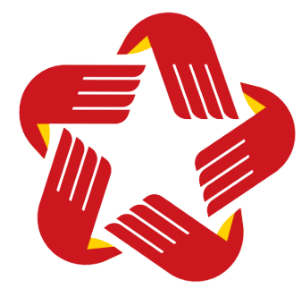 CHUNG TAY CẢI CÁCH HÀNH CHÍNHDANH MỤC THỦ TỤC HÀNH CHÍNHHÀNH CHÍNH PHỤC VỤDANH MỤC THỦ TỤC HÀNH CHÍNHSTTTên TTHCMã QR codeTrang1.Thủ tục Công nhận Câu lạc bộ thể thao cơ sở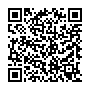 1-2